Revista Presei03 Aprilie 2017 RINGhttp://www.ziarulring.ro/sanatate/2-aprilie-bucuresti-luminat-albastru-autismPe 2 aprilie, Bucureştiul s-a luminat în albastru pentru autism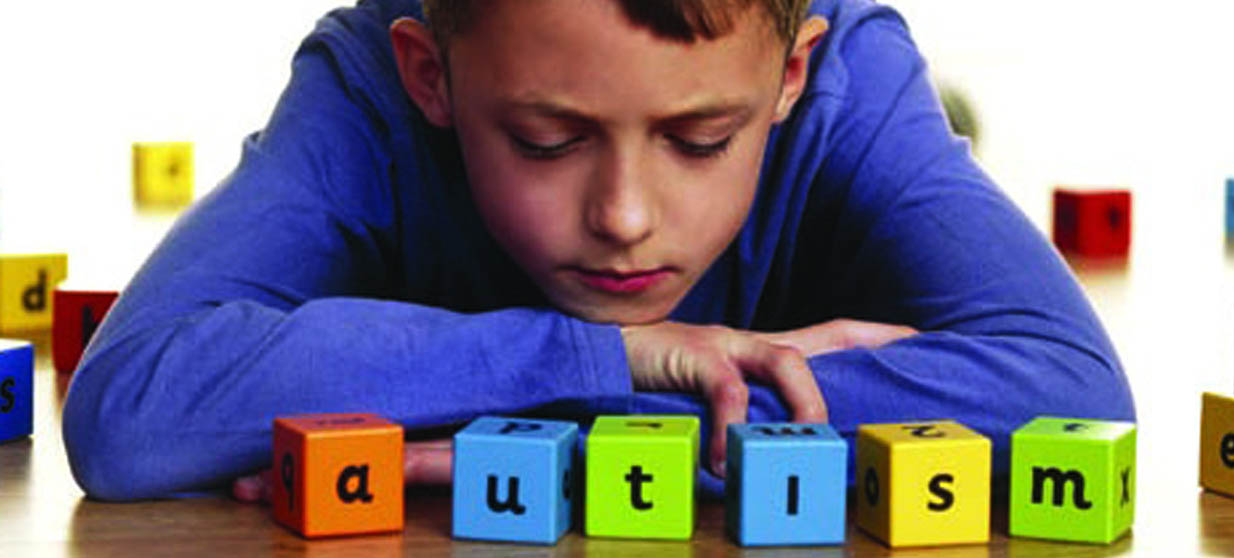 Ziua Internaţională a Conştientizării Autismului este marcată, la nivel mondial în fiecare an, în data de 2 aprilie, începând cu anul 2007, odată cu rezoluția Organizației Națiunilor Unite, cu scopul de a contribui la informarea societăţii privind tulburarea de spectru autist şi nevoia de acceptare şi integrare a persoanelor cu autism şi a familiilor acestora.Marcată iniţial în Qatar, Ziua Internaţională a Conştientizării Autismului, s-a remarcat în ultimii ani drept unul dintre puţinele fenomene ce a reuşit să depăşească barierele diferenţelor culturale şi religioase, fiind celebrată prin acţiuni comune de către toate statele membre ONU. Cu această ocazie, organizaţii şi state din întreagă lume promovează iniţiative şi politici pentru îmbunătăţirea calităţii vieţii persoanelor afectate de acesată tulburare.Suflet în CuloriDe 7 ani, Asociaţia Help Autism se alătură manifestărilor internaţionale ale zilei, ca parte a misiunii sale de a spori gradul de conştientizare a tulburării, în rândul societății româneşti. În acest an, ca parte a evenimentului Suflet în Culori, concert de referinţă al zilei de 2 aprilie, Asociaţia pentru Muzică, Artă şi Cultură și Asociația Help Autism înscriu Bucureştiul pe harta oraşelor lumii care adoptă conceptul „Light it up blue”.  Noaptea zilei de duminică, 2 aprilie 2017, a fost declarată Noaptea Albastră a Autismului, iar sediile instituțiilor ce s-au alăturat acțiunii, vor fi iluminate în albastru, în semn de solidaritate cu familiile care luptă cu tulburarea de spectru autist şi totodată pentru promovarea ideii de acceptare şi integrare a personelor cu acest diagnostic.30.000 de copii din România suferă de această tulburareAstfel, începând cu ora 19:00, Muzeul Naţional al Satului “Dimitrie Gusti”, Muzeul Național “George Enescu”, Sala Radio, Sediul Kaufland din Barbu Văcărescu şi creart – Centrul de Creație, Artă și Tradiție al Municipiului București, vor transmite prin aceasta inițiativă mesajul celor peste 30.000 de copii români afectaţi de tulburarea de spectru autist. Practic, unul din 68 de copii suferă de o formă de autism – una dintre cele mai des întâlnite tulburări ale copilăriei. Noaptea Albastră a Autismului este un eveniment organizat de Asociația Help Autism și Asociaţia pentru Muzică, Artă şi Cultură cu sprijinul Kaufland România.România Liberăhttp://www.romanialibera.ro/politica/institutii/senatorii-dezbat-o-serie-de-modificari-la-legea-educatiei--proiectul-prevede-masa-gratuita-pentru-elevi--schimbarea-modalitatii-de-alegere-a-dirctorilor-de-scoli-si-de-pensionare-a--445354Senatorii dezbat o serie de modificări la Legea educației. Proiectul prevede masă gratuită pentru elevi, schimbarea modalității de alegere a dirctorilor de școli și de pensionare de Roxana Petre , 03 aprilie 2017 - stire actualizata la ora 09:19, 03 aprilie 2017 Senatorii dezbat, în această săptămână, cinci modificări la Legea educației, care prevăd cazare şi masă gratuite pentru elevii care urmează învăţământul profesional, posibilitatea ca profesorii să iasă mai repede sau mai târziu, schimbarea modalității prin care sunt aleși directorii de școli. Senatul este for decizional, potrivit News.ro.Două dintre modificările propuse la Legea educaţiei naţionale figurează pe ordinea de zi a şedinţei de plen a Senatului, iar alte trei sunt marţi la comisia de învăţământ.Este vorba de propunerea a 52 de parlamentari PSD ca elevii înscrişi în învăţământul profesional şi tehnic cu durata de minimum trei ani să beneficieze de masă şi cazare gratuite în cantinele şi internatele şcolare. Astfel, s-ar diminua considerabil abandonul şcolar care are drept consecinţe şomajul, excluziunea socială şi sărăcia, potrivit motivării social-democratului Liviu Pop.O altă propunere, semnată tot de Liviu Pop, care aşteaptă dezbaterea şi votul final din partea senatorilor, vizează modalitatea de finanţare a şcolilor. Potrivit iniţiativei, unităţile de învăţământ ar urma să primească bani exclusiv de la bugetul de stat, prin Ministerul Educaţiei, eliminându-se astfel primăriile, care în ultimii 16 ani au avut un rol însemnat în finanţarea şcolilor. Motivul acestei propuneri este că nu de puţine ori, din cauza unor conflicte politice locale, primăriile nu au aprobat bugetele, iar şcolile au rămas fără bani de salarii.Alte două iniţiative de modificare a Legii educaţiei vizează modalitatea de pensionare a profesorilor. Prima permite pensionarea anticipată a cadrelor didactice cu trei ani înaintea împlinirii vârstei legale. Cea de-a doua prevede ca personalul didactic şi de cercetare să se poată pensiona, la cerere, cu cinci ani mai târziu decât prevede legea, adică la 70 de ani, în loc de 65.O a cincea modificare a legii educaţiei vizează modalitatea de alegere a directorilor şi directorilor adjuncţi de şcoli. Senatorul PSD Ovidiu Donţu propune ca aceştia să fie aleşi din rândul profesorilor care predau la respectiva şcoală.Toate aceste iniţiative aparţin parlamentarilor PSD şi, cu excepţia celei care vizează eliminarea primăriilor din schema de finanţare a şcolilor, au fost adoptate deja de Camera Deputaţilor, Senatul fiind for decizional. MEDIAFAXhttp://www.mediafax.ro/social/raspunsul-primariei-dupa-protestul-din-prelungirea-ghencea-in-aprilie-vor-fi-construite-trotuare-16217002Video Răspunsul Primăriei după PROTESTUL din Prelungirea Ghencea: În aprilie vor fi construite trotuarePrimăria Capitalei anunţă că au fost demarate lucrările de amenajare a Şoselei Prelungirea Ghencea, fiind efectuate lucrări de repararea a carosabilului, de amenajare a trotuarelor şi marcaje pentru trecerile de pietoni. Reacţia, după un protest la care au participat în jur de o mie de persoane."Până la actualizarea documentaţiilor necesare demarării obiectivului de investiţii, am solicitat Administraţiei Străzilor să amenajeze trotuarele de pe Şoseaua Prelungirea Ghencea, să remedieze deficienţele din carosabil si să marcheze trecerile de pietoni. Este un prim pas spre normalitate. În proiectul de buget pentru anul 2017, Primăria Municipiului Bucureşti a alocat suma de 5 milioane de lei pentru obiectivul de investiţii Penetraţie Prelungirea Ghencea – Domneşti", transmite Gabriela Firea printr-un comunicat de presă.Proiectul va fi inclus in Planul de Mobilitate Urbana Durabila Bucuresti-Ilfov 2016-2030.Primăria anunţă că pe 22 martie a început marcarea trecerilor de pietoni şi au fost demarate lucrăari de reparaţii pe porţiunile unde au apărut gropi."Până la supralărgirea şoselei, a fost găsita o soluţie provizorie pentru siguranţa pietonilor: vor fi construite trotuare (cu o garanţie de patru ani), pe o lungime de 3 km, până la limita administrativă cu judeţul Ilfov. Trotuarele vor avea o lăţime de 1,5 m astfel încât să permită şi circulaţia bicicletelor. Construirea acestora va începe în luna aprilie şi va dura aproximativ o lună şi jumătate", transmite primăria.Compania Naţională de Administrare a Infrastructurii Rutiere (CNAIR) va realiza un pasaj suprateran peste centura Capitalei şi calea ferată care include o lucrare de artă cu un giratoriu suspendat ce ar trebui să fluidizeze ciruclaţia rutieră în zona intersecţiei dintre ieşirea din Capitală spre Domneşti, dinspre Prelungirea Ghencea, şi centura Capitalei, unde, în prezent, se creează frecvent ambuteiaje, se mai arată în comunicatul de presă.Precizările primăriei vin după ce, sâmbătă, a avut loc un marş de protest la care au participat aproximativ o mie de persoane.Ştire iniţială: GALERIE FOTO PROTEST cu o mie de oameni în Prelungirea Ghencea: Vrem pasaj şi vrem lărgire, păcăleala nu mai ţineÎn jur de o mie de persoane participă, sâmbătă, la un marş de protest în zona Prelungirea Ghencea, oamenii fiind nemulţumiţi că, deşi se discută de mai mulţi ani despre proiectul ,,Supralargire Prelungirea Ghencea – Domnesti’’, lucrările încă nu au fost demarate.Protestul a început la ora 11.00, fiind prezenţi aproximativ o mie de oameni, unii însoţiţi şi de copii."Le cerem să-şi facă treaba: să urgenteze lărgirea şi pasajul, să prezinte public un calendar concret al etapelor şi al alocărilor bugetare. Între timp, să ia măsuri pentru siguranţa circulaţiei în zonă: să facă trotuare, să marcheze trecerile de pietoni şi să asigure dirijarea circulaţiei în intersecţia cu str. Valea Oltului şi cu Şoseaua de Centură. Proiectul ,,Supralargire Prelungirea Ghencea – Domneşti’’, votat de Consiliul General al Capitalei în 2006, este amânat de 10 ani şi, în ciuda promisiunilor primite de la autorităţi, nici anul ăsta nu e sigur că vor începe lucrările. Ştim de la Primăria Capitalei că încă nu a fost finalizat proiectul tehnic, nu au fost finalizate măsuratorile limitei administrative dintre Bucureşti şi Ilfov, nu au fost finalizate exproprierile, nu a fost lansată licitaţia pentru lărgire. De asemenea, licitatia pentru proiectul CNAIR ‘’Pasaj suprateran pe drumul judeţean DJ 602 Centura Bucureşti Domneşti’’ a durat aproape 2 ani şi a fost câştigată în final de o firmă aflată în insolvenţă", scriu organizatorii protestului pe pagina de Facebook a evenimentului.Pe traseul pe care se desfăşoară marşul, circulaţia rutieră a fost restricţionată până la finalizarea protestului.EVZhttp://www.evz.ro/politia-scoli-dan-firea.htmlPoliția INTRĂ în ȘCOLI. Ministrul de Interne și primarul au DECIS. Care este PERICOLUL pentru copiii noștri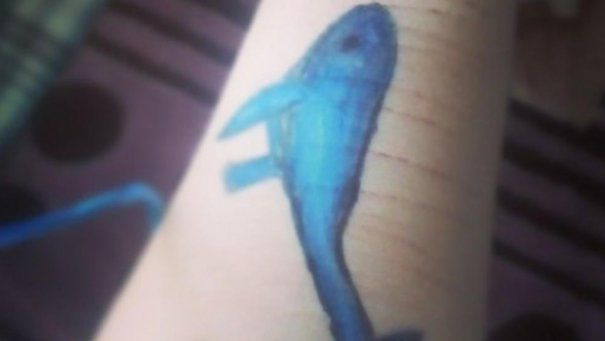 Autor: Simion Oprescu | duminică, 02 aprilie 2017 | 1 Comentarii | 340 Vizualizari﻿Poliția intră în școli. Reprezentantele Ministerului de Interne și Primăriei Generale a Capitalei au decis să declanșeze o amplă operațiune de prevenire a intrării jocului morții „Balena Albastră” în România.
Seniorii din comunitatea Sectorului 6 sărbătoresc Ziua Mondială a Teatruluihttp://www.agerpres.ro/comunicate/2017/03/28/comunicat-de-presa-primaria-sectorului-6-13-50-17Cu o distribuție de excepție, piesa de teatru 'Hai, Zâmbește!' ce va fi pusă astăzi în scenă la Teatrul de Revista 'Constantin Tănase', va delecta 393 de seniori care frecventează Cluburile Seniorilor din Sectorul 6. Piesa promite veselie și bună dispoziție, adică exact ceea ce au nevoie persoanele vârstnice pentru a se relaxa, a socializa și a se simți puși în valoare.Direcția Generală de Asistență Socială și Protecția Copilului Sector 6, prin sistemul de servicii sociale alternative pe care le oferă seniorilor, urmărește menținerea sau ameliorarea capacităților lor fizice și intelectuale, precum și stimularea participării la viața socială activă.Teatrul este cea mai veche formă de exprimare artistică, ce a însoțit omul în călătoria lui prin viață, încă din vremea Greciei Antice, iar celebrarea Zilei Mondiale a Teatrului este încununarea aprecierii acestei manifestări, atât de necesară omenirii.Au trecut 55 de ani de când la data de 27 martie sărbătorim Ziua Mondială a Teatrului, iar anul acesta, mesajul internațional al actriței Isabelle Huppert a surprins cu acuratețe rolul pe care îl are teatrul: 'Pentru mine, teatrul este (...) dialogul, este absența urii. (...) Cred în comunitate, în prietenia între actori și spectatori, în unirea tuturor celor pe care-i reunește teatrul, cei care îl scriu, cei care îl traduc, cei care îl luminează, îl îmbracă, îl decorează, cei care îl interpretează, cei care îl fac, cei care merg la el.'Amos NewsMagazinul SocialXChange din Sectorul 6 continuă acţiunile caritabile http://www.amosnews.ro/magazinul-socialxchange-din-sectorul-6-continua-actiunile-caritabile-2017-03-28“Dar din dar, se face rai!” Sau mai exact, peste 22.500 de articole vestimentare şi accesorii, donaţii primite la magazinul SocialXChange, vor ajuta 216 copii cu dizabilităţi, precum şi familiile lor.Donaţiile au ajuns în comuna Dobroeşti, la Fundaţia Nane, care se ocupă de copii cu dizabilităţi şi oferă servicii de asistenţă şi suport familiilor lor. Transportul a fost asigurat de Direcţia Generală de Asistenţă Socială şi Protecţia Copilului Sector 6, iar patru beneficiari, care muncesc în cadrul SocialXChange, s-au ocupat de încărcarea şi descărcarea sacilor.Iniţiat la începutul anului 2015, programul SocialXChange are ca scop colectarea unor bunuri necesare traiului zilnic, donate de persoane fizice sau juridice şi redirecţionarea lor spre oameni şi familii defavorizate. Beneficiarii, persoane nevoiaşe din Sectorul 6, prestează activităţi de muncă în folosul comunităţii, în schimbul produselor de care au nevoie. Magazinul SocialXChange este o soluţie viabilă pentru toate persoanele aflate în nevoie, din comunitatea Sectorului 6. Donaţiile de care are nevoie magazinul SocialXChange sunt: alimente neperisabile şi în termen de valabilitate (făină, ulei, zahăr, conserve, mălai, paste făinoase, pastă de tomate etc.), dar şi rechizite, produse igienico-sanitare (săpun, hârtie igienică, şampon, detergent etc.) sau jucării şi alte accesorii pentru copii.Amos NewsSeniorii din comunitatea Sectorului 6 sărbătoresc Ziua Mondială a Teatrului http://www.amosnews.ro/seniorii-din-comunitatea-sectorului-6-sarbatoresc-ziua-mondiala-teatrului-2017-03-28Cu o distribuţie de excepţie, piesa de teatru ”Hai, Zâmbeşte!” ce va fi pusă astăzi în scenă la Teatrul de Revista „Constantin Tănase”, va delecta 393 de seniori care frecventează Cluburile Seniorilor din Sectorul 6. Piesa promite veselie şi bună dispoziţie, adică exact ceea ce au nevoie persoanele vârstnice pentru a se relaxa, a socializa şi a se simţi puşi în valoare. Direcţia Generală de Asistenţă Socială şi Protecţia Copilului Sector 6, prin sistemul de servicii sociale alternative pe care le oferă seniorilor, urmăreşte menţinerea sau ameliorarea capacităţilor lor fizice şi intelectuale, precum şi stimularea participării la viaţa socială activă.Teatrul este cea mai veche formă de exprimare aristică, ce a însoţit omul în călătoria lui prin viaţă, încă din vremea Greciei Antice, iar celebrarea Zilei Mondiale a Teatrului este încununarea aprecierii acestei manifestări, atât de necesară omenirii.Au trecut 55 de ani de când la data de 27 martie sărbătorim Ziua Mondială a Teatrului, iar anul acesta, mesajul internaţional al actriţei Isabelle Huppert a surprins cu acurateţe rolul pe care îl are teatrul: “Pentru mine, teatrul este (...) dialogul, este absenţa urii. (...) Cred în comunitate, în prietenia între actori şi spectatori, în unirea tuturor celor pe care-i reuneşte teatrul, cei care îl scriu, cei care îl traduc, cei care îl luminează, îl îmbracă, îl decorează, cei care îl interpretează, cei care îl fac, cei care merg la el.”PaginaPublicaţieTitlu2RINGPe 2 aprilie, Bucureştiul s-a luminat în albastru pentru autism3România LiberăSenatorii dezbat o serie de modificări la Legea educației. Proiectul prevede masă gratuită pentru elevi, schimbarea modalității de alegere a dirctorilor de școli și de pensionare 4MediafaxVideo Răspunsul Primăriei după PROTESTUL din Prelungirea Ghencea: În aprilie vor fi construite trotuare5EVZPoliția INTRĂ în ȘCOLI. Ministrul de Interne și primarul au DECIS. Care este PERICOLUL pentru copiii noștri